下午12:05 S1-3 美亞經典大賽下午12:05 S1-3 美亞經典大賽下午12:05 S1-3 美亞經典大賽下午12:05 S1-3 美亞經典大賽下午12:05 S1-3 美亞經典大賽下午12:05 S1-3 美亞經典大賽下午12:05 S1-3 美亞經典大賽[ ] 現時國際評分註：F/CF/EvensF/JF – 大熱B - 戴眼罩BO - 戴單邊眼罩CP –戴羊毛面箍H - 戴頭罩SR - 戴鼻箍TT –  綁繫舌帶V - 戴開縫眼罩XB –戴交叉鼻箍(a) – 見習騎師R – 後備S1-3下午12:05香港時間(4.11.2017)(當地時間 下午3:05 )(4.11.2017)美亞經典大賽 (一級賽)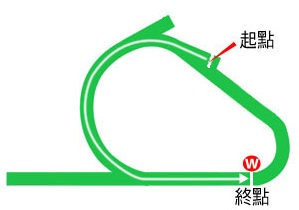 澳洲費明頓馬場 - 草地 - 1600米 (左轉)三歲及以上雌馬。標準分齡讓磅賽。不設見習騎師減磅。總獎金 (澳元) $500,000及獎座 $2,500冠軍 $300,000及獎座 $2,500，亞軍 $90,000，季軍 $45,000，殿軍 $22,500，第五名 $12,500，第六名 $10,000，第七名 $10,000，第八名 $10,000。(16匹參賽馬 + 4匹後備)1名次日期賽事名稱、級別及獎金賽事名稱、級別及獎金馬場馬場途程/跑道/場地途程/跑道/場地負磅騎師檔位末段時間頭馬時間分段名次 分段名次 分段名次 分段名次 分段名次 分段名次 名次及          勝負距離名次及          勝負距離賠率配備冠軍/亞軍/季軍簡評7/71/4/17G3卡賓會錦標 三歲馬 定磅賽澳元201,500澳蘭域1600 右草地 大爛 123艾道拿636.691.41.03777714.931BAcatour (AUS) 123  反戰歌 123  金礦場 128  留居包尾，落後五個馬位，轉彎時已告敗陣。賽後發現右後蹄球節有傷口。2/112/9/17G3郭咸錦標 四歲以上 雌馬 定磅賽澳元150,750澳考菲爾德1200 左草地 好 123查耀升835.951.11.15-111020.181B愛凡納 128  飛奔潔絲 123  筆錄紀元 121  留守最後，轉彎時走第五疊，於一百米處時衝刺強勁並展開挑戰，終點前僅敗。11/1616/9/17G2齊齊跑錦標 四歲以上 雌馬 定磅賽澳元202,000澳費明頓1400 左草地 好 123查耀升734.261.23.50-1112113.8526B耀光寶劍 123  沼澤地 121  Lovani (AUS) 121  留守中間較後的位置，於三百米至二百米處時未能望空，末段衝刺仍可，但最後五十米未能全力施為。2/1229/9/17G2史托克錦標 四歲以上 雌馬 分齡讓賽澳元201,500澳滿利谷1600 左草地 好 125安國倫835.991.37.3188620.418B晶亮星 125  飛奔潔絲 125  矢志不渝 126  留守中間位置，於四百米至三百米處時未能望空，其後移至第四至第五疊競跑，末段衝刺強勁，走勢凌厲。2/918/10/17G3Ladies Day Vase 四歲以上 雌馬 定磅賽澳元150,750澳考菲爾德1600 左草地 好 123安國倫236.581.36.1355520.24.40BQuilate (AUS) 121  飛奔潔絲 123  快回應 128  留守第五位至中間位置，轉彎時走第四至第五疊，末段衝刺強勁，於五十米處時曾一度領先，但瞬即被頭馬追過。2名次日期賽事名稱、級別及獎金賽事名稱、級別及獎金馬場馬場途程/跑道/場地途程/跑道/場地負磅騎師檔位末段時間頭馬時間分段名次 分段名次 分段名次 分段名次 分段名次 分段名次 名次及          勝負距離名次及          勝負距離賠率配備冠軍/亞軍/季軍簡評1/1413/2/17G2妙手錦標 三歲馬 雌馬 定磅賽澳元202,000澳蘭域1200 右草地 好 123柏爾1235.441.09.70-1110.12.25F光映寰宇 123  影視娛樂 123  朝氣煥發 123  早段已受催策，並在外欄得以切入領放，領先對手個半馬位，直路早段加速，終點前轉弱，但已足夠言勝。3/1025/2/17G2環繞錦標 三歲馬 雌馬 定磅賽澳元202,000澳蘭域1400 右草地 大爛 123柏爾237.281.25.62-1131.62.35F美若天仙 123  峨嵋劍 123  光映寰宇 123  放頭競跑，落後對手兩個半馬位，轉入直路時仍然領先，於三百五十米處時被超越，末段仍奮力爭先。11/1911/3/17G1古摩亞經典大賽 三歲以上 雌馬 讓賽澳元607,000澳玫瑰崗1500 右草地 軟 122麥維凱1635.461.29.65-11115.56皇天在上 121  潛移默化 120  扭紋酥 120  早段受力策下沿欄領放，轉入直路時仍然領先，於二百五十米處時被追上，其後乏力墮退。2/128/4/17G2皇治錦標三歲馬短途賽 定磅賽澳元714,500澳蘭域1200 右草地 軟 120麥維凱936.781.12.67-22213.70F維省議員 125  光映寰宇 120  迫在眉睫 125  留守第二位，走第二疊，轉入直路時走第三疊，於三百米處時取得領先，其後被對手追過仍奮力爭勝，曾一度回氣再上，但於一百米處時再度被超越，終點前轉弱。1/1421/10/17G2翠士雅錦標 四歲以上 雌馬 定磅賽澳元201,000澳考菲爾德1400 左草地 好 129郭立基1334.521.23.80-2210.19.50光映寰宇 129  雜果賓治 125  木手杖 125  前速銳利，留守第二位，轉彎時與對手在外疊共同領放，於二百米處時取得領先，於一百米處時受挑戰，末段仍奮力爭先，終點前僅勝。3名次日期賽事名稱、級別及獎金賽事名稱、級別及獎金馬場馬場途程/跑道/場地途程/跑道/場地負磅騎師檔位末段時間頭馬時間分段名次 分段名次 分段名次 分段名次 分段名次 分段名次 名次及          勝負距離名次及          勝負距離賠率配備冠軍/亞軍/季軍簡評1/178/4/17G1草上女皇錦標 三歲以上 雌馬 分齡讓賽澳元1,114,500澳蘭域1600 右草地 軟 120麥維凱1037.021.39.65-5710.57.50B影視娛樂 120  俏百合 126  東岸之花 126  2/819/8/17G2和域錦標 三歲以上 分齡讓賽澳元252,000澳蘭域1400 右草地 好 125麥維凱332.931.21.87-3220.220B雲絲仙子 126  影視娛樂 125  南美小國 130  留守內欄第三位，落後兩個半馬位，轉入直路時沿欄而上，於三百米處時取得領先，末段未能抵抗頭馬的衝刺，表現已佳。3/816/9/17G1佐治文斯錦標 三歲以上 分齡讓賽澳元505,000澳蘭域1600 右草地 好 125艾道拿334.961.33.6544435.821B雲絲仙子 126  高興崇拜 130  影視娛樂 125  起步後不久即被對手擠碰，留守第四位，落後三個馬位，轉入直路時走第三疊，直路上衝刺普通。4/1030/9/17G1葉森讓賽 三歲以上澳元1,007,000澳蘭域1600 右草地 好 120布文1034.681.33.1710101043.18B高興崇拜 126  待沽墨城 115  犀利神 111  賽前已獲告知將會求取遮擋並留後競跑。留守包尾，落後八個馬位，轉入直路時爭取空位，落後約六個馬位，於三百五十米處時移出，末段衝刺強勁。7/1421/10/17G2翠士雅錦標 四歲以上 雌馬 定磅賽澳元201,000澳考菲爾德1400 左草地 好 129麥維凱434.521.23.80-6771.954.20FB光映寰宇 129  雜果賓治 125  木手杖 125  留守中間位置，轉彎時走第三至第四疊，末段衝刺尚佳，看似一度極具機會。4名次日期賽事名稱、級別及獎金賽事名稱、級別及獎金馬場馬場途程/跑道/場地途程/跑道/場地負磅騎師檔位末段時間頭馬時間分段名次 分段名次 分段名次 分段名次 分段名次 分段名次 名次及          勝負距離名次及          勝負距離賠率配備冠軍/亞軍/季軍簡評4/1012/8/17G3奧利之星讓賽澳元151,500澳費明頓1200 直草地 好 128鄧迪733.141.09.99-7842.855.50白袍醫者 130  精明建構 120  偉大羅素 125  居外疊，落後三個馬位，末段衝刺尚勁，曾具有爭勝機會。7/112/9/17G1文西錦標 三歲以上 分齡讓賽澳元1,002,000澳考菲爾德1400 左草地 好 125勞倫634.301.23.36-7775.3518織女法力 130  壞漢子 130  東瀛明星 130  留守中間位置，於五百米處時收慢，轉彎時退守至中間較後的位置，末段衝刺已佳。7/1616/9/17G2齊齊跑錦標 四歲以上 雌馬 定磅賽澳元202,000澳費明頓1400 左草地 好 130岳禮華534.261.23.50-7873.053.70F耀光寶劍 123  沼澤地 121  Lovani (AUS) 121  留守中間位置，末段從馬群之間僅略為追前。1/1229/9/17G2史托克錦標 四歲以上 雌馬 分齡讓賽澳元201,500澳滿利谷1600 左草地 好 125苗康文735.991.37.3111110.43.50F晶亮星 125  飛奔潔絲 125  矢志不渝 126  起步最快，放頭競跑，直路上加速並建立兩個馬位的優勢，終點前轉弱但已足夠言勝。18/1814/10/17G1杜勒讓賽澳元502,750澳考菲爾德1600 左草地 好 120苗康文1436.121.35.863431812.4520東瀛明星 127  主權國 115  岩石學 115  留守第三位，轉彎時已受催策，末段毫無走勢，賽後發現不良於行。5名次日期賽事名稱、級別及獎金賽事名稱、級別及獎金馬場馬場途程/跑道/場地途程/跑道/場地負磅騎師檔位末段時間頭馬時間分段名次 分段名次 分段名次 分段名次 分段名次 分段名次 名次及          勝負距離名次及          勝負距離賠率配備冠軍/亞軍/季軍簡評2/1911/3/17G1古摩亞經典大賽 三歲以上 雌馬 讓賽澳元607,000澳玫瑰崗1500 右草地 軟 120祈普敦1835.461.29.65-3220.19皇天在上 121  潛移默化 120  扭紋酥 120  留守第三位，走第三疊，沒有遮擋，落後對手一個馬位，轉入直路時走第三疊，於二百五十米處時追近領放賽駒，最後二百米取得領先，僅在終點前被後勁更強的賽駒擒下。1/1224/3/17G1威廉烈特錦標 三歲以上 分齡讓賽澳元504,000澳滿利谷1200 左草地 好 125莫莉安1035.191.10.11-4410.17.50潛移默化 125  不惜代價 129  演藝焦點 123  留守第四位，走第二至第三疊，轉彎時走第四疊，並追前至領先位置，末段力拒對手強勁的挑戰，僅勝。4/178/4/17G1草上女皇錦標 三歲以上 雌馬 分齡讓賽澳元1,114,500澳蘭域1600 右草地 軟 126韋紀力737.021.39.65-2241.24F影視娛樂 120  俏百合 126  東岸之花 126  起步時向外斜跑，並與對手碰撞，留守內欄第二位，落後一個馬位，轉入直路時沿欄而上，於二百米處時取得領先，僅在終點前被對手追過。5/97/10/17G2吉爾蓋錦標 三歲以上 定磅賽澳元202,000澳費明頓1200 直草地 好 123莫莉安932.721.09.28-5451.74精銳盡出 125  抵買 119  海灘風尚 125  居外疊，落後兩個馬位，終點前衝刺強勁。5/1421/10/17G2翠士雅錦標 四歲以上 雌馬 定磅賽澳元201,000澳考菲爾德1400 左草地 好 129莫莉安1434.521.23.80-4451.359.50光映寰宇 129  雜果賓治 125  木手杖 125  居第四位，走第三疊，沒有遮擋，在早段耗力甚多之下，直路上衝刺仍可。6名次日期賽事名稱、級別及獎金賽事名稱、級別及獎金馬場馬場途程/跑道/場地途程/跑道/場地負磅騎師檔位末段時間頭馬時間分段名次 分段名次 分段名次 分段名次 分段名次 分段名次 名次及          勝負距離名次及          勝負距離賠率配備冠軍/亞軍/季軍簡評1/1911/3/17G1古摩亞經典大賽 三歲以上 雌馬 讓賽澳元607,000澳玫瑰崗1500 右草地 軟 121安國倫435.461.29.65-121010.126皇天在上 121  潛移默化 120  扭紋酥 120  起步較慢，留守中間較後的位置，走第二疊，落後對手四個半馬位，轉入直路時未能望空，於三百五十米處時移出，末段衝刺強勁，終點前僅勝。10/178/4/17G1草上女皇錦標 三歲以上 雌馬 分齡讓賽澳元1,114,500澳蘭域1600 右草地 軟 126安國倫537.021.39.65-106104.37.50影視娛樂 120  俏百合 126  東岸之花 126  5/102/9/17G2電車路錦標 三歲以上 定磅賽澳元202,000澳蘭域1400 右草地 好 123安國倫434.051.21.9788652.721高興崇拜 126  待沽墨城 121  威耀寶 121  起步較慢，留守中間較後的位置，走第三疊，取得遮擋，落後四個半馬位，轉入直路時移至第四疊，末段衝刺仍勁。6/816/9/17G1佐治文斯錦標 三歲以上 分齡讓賽澳元505,000澳蘭域1600 右草地 好 126安國倫634.961.33.6577768.191雲絲仙子 126  高興崇拜 130  影視娛樂 125  起步較慢，留居接近包尾的位置，居內欄，落後八個馬位，直路早段仍在後列，於二百米處時收慢，末段回氣再上，略為收復失地。6/1221/10/17G3利威信錦標 四歲以上 雌馬 定磅賽澳元151,000澳蘭域1200 右草地 軟 130夏毅敦1234.621.10.08-121162.419White Moss (AUS) 119  充滿幹勁 123  Kinshachi (AUS) 121  留守包尾，走第二疊，落後約七個半馬位，直路上仍在後列，落後六個半馬位，末段在大外疊衝刺強勁。7名次日期賽事名稱、級別及獎金賽事名稱、級別及獎金馬場馬場途程/跑道/場地途程/跑道/場地負磅騎師檔位末段時間頭馬時間分段名次 分段名次 分段名次 分段名次 分段名次 分段名次 名次及          勝負距離名次及          勝負距離賠率配備冠軍/亞軍/季軍簡評7/123/6/17三歲以上 讓賽澳元100,000澳玫瑰崗1400 右草地 好 130Koby Jennings834.321.23.30-7972.59Royal Tudor (AUS) 115  酒神 119  Old North (AUS) 118  留守第七位，走第三疊，取得遮擋，於二百五十米處時收慢，末段衝刺一般。14/1624/6/17G1皇冠錦標 雌馬 分齡讓賽澳元500,000澳東奔1350 右草地 好 126Koby Jennings634.721.19.37-1013149.813女大亨 126  快回應 122  芳華正茂 126  八百米處時留守中間較後的位置，走第三疊，落後五個馬位，轉彎時走第三疊，仍在後列，落後五個馬位，其後未能望空，於一百五十米處時勒避，末段毫無走勢。7/139/9/17G3Sheraco Stakes 三歲以上 雌馬 定磅賽澳元151,000澳玫瑰崗1200 右草地 好 123史科菲533.821.09.42-111273.320狂喜 121  Perizada (AUS) 119  逸思洞 123  起步較慢，八百米處時留守中間較後的位置，走第二疊，落後六個馬位，轉入直路時仍落後五個多馬位，於一百五十米處時移入內欄，末段未能全力施為，沒有認真受到考驗，應可跑得更加接近。4/1123/9/17G2Golden Pendant 三歲以上 雌馬 定磅賽澳元403,000澳玫瑰崗1400 右草地 好 123薛恩835.101.23.75-7741.48.50逸思洞 123  東岸之花 126  峨嵋劍 126  起步較慢，留守內欄中間較後的位置，落後三個半馬位，轉入直路時爭取空位，落後兩個半馬位，其後移入內欄，於二百五十米處時沿欄而上，衝刺頗佳。9/1021/10/17G3滿家錦標 四歲以上 定磅賽澳元150,750澳考菲爾德1400 左草地 好 119莫雷拉834.621.23.44-8993.35.50小姓烏 125  燃燒陣線 127  耳濡目染 123  千二米處時收慢而退守至中間位置，於八百米處時又再次收慢，更退守至中間較後的位置，末段衝刺一般，但全程走勢欠順，不宜作準。8名次日期賽事名稱、級別及獎金賽事名稱、級別及獎金馬場馬場途程/跑道/場地途程/跑道/場地負磅騎師檔位末段時間頭馬時間分段名次 分段名次 分段名次 分段名次 分段名次 分段名次 名次及          勝負距離名次及          勝負距離賠率配備冠軍/亞軍/季軍簡評3/178/4/17G1草上女皇錦標 三歲以上 雌馬 分齡讓賽澳元1,114,500澳蘭域1600 右草地 軟 126祈普敦1137.021.39.65-33315.50影視娛樂 120  俏百合 126  東岸之花 126  4/79/9/17G2馬克斯錦標 三歲以上 讓賽澳元202,000澳玫瑰崗1300 右草地 好 123白布朗733.571.14.92-2245.37調兵遣將 125  蛋撻 121  歐羅使者 118  八百米處時留守第二位，走第二疊，落後約三個馬位，轉入直路時走第二疊，仍落後約兩個半馬位，於三百米處時已告敗陣，末段乏力墮退。2/1123/9/17G2Golden Pendant 三歲以上 雌馬 定磅賽澳元403,000澳玫瑰崗1400 右草地 好 126白布朗735.101.23.75-9820.27逸思洞 123  東岸之花 126  峨嵋劍 126  一千米處時收慢，留守中間較後的位置，走第三疊，取得遮擋，落後四個馬位，轉入直路時走第三疊，末段衝刺不俗，但未能威脅頭馬。1/127/10/17G3熱望錦標 四歲以上 雌馬 定磅賽澳元151,000澳蘭域1600 右草地 好 126麥維凱635.711.34.5477710.82.70F東岸之花 126  逸思洞 126  Zenalicious (AUS) 121  留守中間較後的位置，走第二疊，落後約五個半馬位，轉入直路時得以望空，落後約三個半馬位，末段衝刺強勁，最後一百五十米取得領先，維持勁勢至終點。4/1221/10/17G3利威信錦標 四歲以上 雌馬 定磅賽澳元151,000澳蘭域1200 右草地 軟 126李富334.621.10.08-5442.24.80White Moss (AUS) 119  充滿幹勁 123  Kinshachi (AUS) 121  留守內欄第五位，落後約三個馬位，直路上爭取空位，仍落後三個馬位，末段沿欄衝刺一般。9名次日期賽事名稱、級別及獎金賽事名稱、級別及獎金馬場馬場途程/跑道/場地途程/跑道/場地負磅騎師檔位末段時間頭馬時間分段名次 分段名次 分段名次 分段名次 分段名次 分段名次 名次及          勝負距離名次及          勝負距離賠率配備冠軍/亞軍/季軍簡評1/1513/5/17G3Dark Jewel Classic 雌馬 讓賽澳元202,100澳斯昆1400 右草地 好 123艾擎斯334.561.23.62-4410.184.80F逸思洞 123  快回應 117  金枝玉葉 117  3/139/9/17G3Sheraco Stakes 三歲以上 雌馬 定磅賽澳元151,000澳玫瑰崗1200 右草地 好 123艾擎斯833.821.09.42-9832.17狂喜 121  Perizada (AUS) 119  逸思洞 123  一千米處時失去平衡，八百米處時留守中間較後的位置，走第二疊，落後四個半馬位，直路上爭取空位，仍落後約三個半馬位，於二百米處時得以望空，即交出頗強勁的衝刺。1/1123/9/17G2Golden Pendant 三歲以上 雌馬 定磅賽澳元403,000澳玫瑰崗1400 右草地 好 123艾擎斯1035.101.23.75-3310.25.50逸思洞 123  東岸之花 126  峨嵋劍 126  留守第三位，走第三疊，沒有遮擋，落後一個馬位，轉入直路時走第三疊，於二百五十米處時取得領先，末段力拒對手挑戰而勝。2/127/10/17G3熱望錦標 四歲以上 雌馬 定磅賽澳元151,000澳蘭域1600 右草地 好 126艾擎斯1235.711.34.5434320.84.80東岸之花 126  逸思洞 126  Zenalicious (AUS) 121  留守第四位，走第二疊，落後兩個多馬位，轉入直路時走第三疊，落後個多馬位，於三百米處時取得領先，於一百五十米處時被追上，末段走勢仍可。5/1221/10/17G3利威信錦標 四歲以上 雌馬 定磅賽澳元151,000澳蘭域1200 右草地 軟 126艾擎斯534.621.10.08-4552.35.50White Moss (AUS) 119  充滿幹勁 123  Kinshachi (AUS) 121  起步時與對手碰撞，留守第四位，走第二疊，落後約三個馬位，轉入直路時仍落後約兩個半馬位，末段得以望空後衝刺普通。10名次日期賽事名稱、級別及獎金賽事名稱、級別及獎金馬場馬場途程/跑道/場地途程/跑道/場地負磅騎師檔位末段時間頭馬時間分段名次 分段名次 分段名次 分段名次 分段名次 分段名次 名次及          勝負距離名次及          勝負距離賠率配備冠軍/亞軍/季軍簡評1/1410/6/17G2彈力澎湃錦標 雌馬 定磅賽澳元204,250澳東奔1350 右草地 好 120貝湯美234.761.19.29-7710.44.60快回應 120  My True Love (AUS) 119  俏奧莉 123  2/1624/6/17G1皇冠錦標 雌馬 分齡讓賽澳元500,000澳東奔1350 右草地 好 122貝湯美534.721.19.37-91120.28女大亨 126  快回應 122  芳華正茂 126  5/1323/9/17G3How Now Stakes 四歲以上 雌馬 定磅賽澳元150,750澳考菲爾德1200 左草地 好 128百士德135.081.09.42-5450.611愛凡納 128  伶仃婦 128  狂喜 126  留守內欄第四位，轉彎時仍在相同位置避免蝕位，於三百米處時加速力不足，末段衝刺仍佳。11/147/10/17G2布利沙錦標 四歲以上 雌馬 定磅賽澳元202,000澳費明頓1400 左草地 好 128百士德334.191.24.23-56113.758見機行事 121  喜上眉梢 122  工資表 122  起步時俯首前跪，留守第五位，於五百米處至終點前均未能望空，應可跑得更加接近。3/918/10/17G3Ladies Day Vase 四歲以上 雌馬 定磅賽澳元150,750澳考菲爾德1600 左草地 好 128岳禮華536.581.36.1344430.33.90Quilate (AUS) 121  飛奔潔絲 123  快回應 128  九百米處時走第三疊，留守第四位，轉彎時走第三疊，受催策下逐步追前，於二百米處時與對手共同領放，末段走勢仍佳，受挑戰下仍奮力爭先，力拼下僅敗。11名次日期賽事名稱、級別及獎金賽事名稱、級別及獎金馬場馬場途程/跑道/場地途程/跑道/場地負磅騎師檔位末段時間頭馬時間分段名次 分段名次 分段名次 分段名次 分段名次 分段名次 名次及          勝負距離名次及          勝負距離賠率配備冠軍/亞軍/季軍簡評1/1122/4/17三歲以上 雌馬 定磅賽澳元150,000澳考菲爾德1400 左草地 軟 130苗康文335.541.24.08-6710.22.35FB熱情如火 130  嘯娃兒 128  Devilishly (AUS) 126  12/1410/6/17G2彈力澎湃錦標 雌馬 定磅賽澳元204,250澳東奔1350 右草地 好 129布文734.761.19.29-1314123.920B快回應 120  My True Love (AUS) 119  俏奧莉 123  出閘笨拙，於八百卜處時留守後列，落後十個馬位，轉彎時仍在後列，走第三疊，其後內閃，未能望空，於一百米處時移出，但終點前從未望空。5/1624/6/17G1皇冠錦標 雌馬 分齡讓賽澳元500,000澳東奔1350 右草地 好 126布文1634.721.19.37-161253.331B女大亨 126  快回應 122  芳華正茂 126  八百米處時居後列，走第三疊，落後八個馬位，轉彎時仍在後疊，走第五疊，落後六個馬位，末段從外疊衝刺頗佳，但從未構成威脅。8/147/10/17G2布利沙錦標 四歲以上 雌馬 定磅賽澳元202,000澳費明頓1400 左草地 好 128羅禮雅1334.191.24.23-131382.8531B見機行事 121  喜上眉梢 122  工資表 122  留居於後，末段從外疊衝刺普通。7/928/10/17G3泰斯奧錦標 四歲以上 雌馬 讓賽澳元152,500澳滿利谷1600 左草地 好 128布文335.101.34.4278775.4513B屢不停 120  Savapinski (NZ) 119  絕世芳華 119  留守中間較後的位置，轉彎時走第五疊，末段衝刺一般。12名次日期賽事名稱、級別及獎金賽事名稱、級別及獎金馬場馬場途程/跑道/場地途程/跑道/場地負磅騎師檔位末段時間頭馬時間分段名次 分段名次 分段名次 分段名次 分段名次 分段名次 名次及          勝負距離名次及          勝負距離賠率配備冠軍/亞軍/季軍簡評7/146/5/17G1澳大拉西亞橡樹大賽 三歲馬 雌馬 定磅賽澳元501,150澳萬富圍2010 左草地 好 123連達文535.882.04.3233575.316TT蛋撻 123  嘉麗娜 123  Ana Royale (AUS) 123  留居內欄第三位，轉彎時移出，仍在第四位，末段衝刺乏力，最後一百五十米轉弱，賽後沒有發現任何異常之處。5/112/9/17G3郭咸錦標 四歲以上 雌馬 定磅賽澳元150,750澳考菲爾德1200 左草地 好 121湯普新935.951.11.15-5351.1521TT愛凡納 128  飛奔潔絲 123  筆錄紀元 121  居第五位，轉彎時走第三疊，直路上在逆風之下已收復不少失地。1/1616/9/17G2齊齊跑錦標 四歲以上 雌馬 定磅賽澳元202,000澳費明頓1400 左草地 好 123連達文1234.261.23.50-2210.418TT耀光寶劍 123  沼澤地 121  Lovani (AUS) 121  前速銳利，留守第二位，於一百五十米處時取得領先，維持勁勢至終點。6/147/10/17G2布利沙錦標 四歲以上 雌馬 定磅賽澳元202,000澳費明頓1400 左草地 好 128連達文234.191.24.23-1161.8511TT見機行事 121  喜上眉梢 122  工資表 122  起步後不久即取得領先，於一百五十米處時被對手超越，末段在內欄位置走勢尚可。10/1421/10/17G2翠士雅錦標 四歲以上 雌馬 定磅賽澳元201,000澳考菲爾德1400 左草地 好 127連達文134.521.23.80-810103.117TT光映寰宇 129  雜果賓治 125  木手杖 125  起步後不久即受約束下留守中間較後的位置，末段衝刺仍可，於一百米處時內閃，而且未能完全望空。13名次日期賽事名稱、級別及獎金賽事名稱、級別及獎金馬場馬場途程/跑道/場地途程/跑道/場地負磅騎師檔位末段時間頭馬時間分段名次 分段名次 分段名次 分段名次 分段名次 分段名次 名次及          勝負距離名次及          勝負距離賠率配備冠軍/亞軍/季軍簡評1/1627/5/17G3Glenlogan Park Stakes 雌馬 定磅賽澳元150,850澳鷹園1300 右草地 大爛 120白布朗136.621.20.07-4510.412大廈柱石 120  埃及符號 127  抵買 125  11/1624/6/17G1皇冠錦標 雌馬 分齡讓賽澳元500,000澳東奔1350 右草地 好 122白布朗1034.721.19.37-68119.310女大亨 126  快回應 122  芳華正茂 126  走外疊，八百米處時居第六位，走第三疊，落後三個馬位，轉彎時走第四疊，居第八位，落後四個馬位，末段未能望空，走勢一般。9/916/9/17G2索士錦標 三歲以上 定磅賽澳元202,000澳蘭域1100 右草地 好 119艾擎斯432.841.01.83-7893.541紅達時 128  魁梧漢 121  好孫女 117  於閘內煩躁不安，早段及中段均有搶口，於八百米處時收慢，於六百米處時留守接近包尾位置，走第二疊，落後四個馬位，直路上移至第五疊，末段衝刺強勁。7/147/10/17G2布利沙錦標 四歲以上 雌馬 定磅賽澳元202,000澳費明頓1400 左草地 好 126白布朗534.191.24.23-6772.3513見機行事 121  喜上眉梢 122  工資表 122  早段較為搶口，留守第七位，走第三疊，取得遮擋，轉彎時仍落後兩個馬位，於四百米至二百米處時受緊迫並失地，僅在終點前才能展開衝刺。6/1021/10/17G3滿家錦標 四歲以上 定磅賽澳元150,750澳考菲爾德1400 左草地 好 122布文934.621.23.44-3462.38小姓烏 125  燃燒陣線 127  耳濡目染 123  留守第三位，走第三疊，沒有遮擋，轉彎時仍居第四位，落後兩個馬位，在早段耗力甚多下，末段衝刺仍可。14名次日期賽事名稱、級別及獎金賽事名稱、級別及獎金馬場馬場途程/跑道/場地途程/跑道/場地負磅騎師檔位末段時間頭馬時間分段名次 分段名次 分段名次 分段名次 分段名次 分段名次 名次及          勝負距離名次及          勝負距離賠率配備冠軍/亞軍/季軍簡評15/206/5/17G1Robert Sangster Stakes 雌馬 分齡讓賽澳元1,001,150澳萬富圍1200 左草地 好 125韋紀力634.451.09.15-1415155.816秘密議程 125  永多華 125  晶亮星 121  留守中間較後的位置，轉彎時受催策，仍落後甚多，末段衝刺一般，最後一百米略為收慢。4/1120/5/17讓賽澳元100,000澳費明頓1400 左草地 好 113Mitchell Aitken634.591.22.40-5343.758.50主權國 119  一躍而起 120  怪鳥鳴聲 126  留守第五位，於三百米處時曾一度追近，末段衝刺未如理想。6/1323/9/17G3How Now Stakes 四歲以上 雌馬 定磅賽澳元150,750澳考菲爾德1200 左草地 好 121莫隆利235.081.09.42-3660.921愛凡納 128  伶仃婦 128  狂喜 126  居第五位，轉彎時仍落後兩至三個馬位，於三百米處時衝刺力不及對手，直路上已全力以赴。1/147/10/17G2布利沙錦標 四歲以上 雌馬 定磅賽澳元202,000澳費明頓1400 左草地 好 121莫隆利1034.191.24.23-91110.410見機行事 121  喜上眉梢 122  工資表 122  留守中間位置，轉彎時失地，末段在馬群之間發力追趕，終點前僅勝。11/1421/10/17G2翠士雅錦標 四歲以上 雌馬 定磅賽澳元201,000澳考菲爾德1400 左草地 好 127韋紀力934.521.23.80-1212113.8512光映寰宇 129  雜果賓治 125  木手杖 125  留居後列，直路上從馬群之間僅略為追前。15名次日期賽事名稱、級別及獎金賽事名稱、級別及獎金馬場馬場途程/跑道/場地途程/跑道/場地負磅騎師檔位末段時間頭馬時間分段名次 分段名次 分段名次 分段名次 分段名次 分段名次 名次及          勝負距離名次及          勝負距離賠率配備冠軍/亞軍/季軍簡評6/927/5/17兩歲以上 指標評分78+讓賽澳元60,000澳貝蒙1000 左草地 好 128柏威廉534.080.57.72-4463.254BWoolibar (AUS) 119  It's It (AUS) 115  Madassa (AUS) 132  留守第四位，走第二疊，轉入直路時走第三疊，末段衝刺乏力，未能為失望的表現找到藉口。10/1313/9/17讓賽澳元50,000澳巴拉加華1050 左草地 軟 119方達明1334.711.01.33-1312106.45.50Gun Case (AUS) 128  卡皮奧 121  兌現 119  留守後列，走第四疊，取得遮擋，落後十二個馬位，直路上未能望空，僅在終點前才略為追前，全程未能全力施為，不宜作準。3/1030/9/17LW H Wylie Handicap澳元100,460澳萬富圍1100 左草地 好 119郭德434.451.04.20-8930.721卡皮奧 121  Desert Lashes (AUS) 119  雜果賓治 119  留守第七位，走第二疊，轉彎處至二百米處時均未能望空，然而當取得空位後追勁甚強，終點前取得第三名。1/1014/10/17G3諾活錦標 四歲以上 雌馬 定磅賽澳元150,750澳考菲爾德1200 左草地 好 121嘉里234.961.09.67-4510.310雜果賓治 121  Pedrena (AUS) 121  寵妃 121  留守第五位，於三百米處時在緊迫情況下競跑，最後五十米得以望空後即交出旋風式的後勁並取得領先，輕鬆勝出。2/1421/10/17G2翠士雅錦標 四歲以上 雌馬 定磅賽澳元201,000澳考菲爾德1400 左草地 好 125嘉里734.521.23.80-3320.121光映寰宇 129  雜果賓治 125  木手杖 125  留守第三位，轉彎時仍在前領賽駒之後，其後移出並在最後一百米取得領先，末段走勢仍可，僅在終點前落敗。16名次日期賽事名稱、級別及獎金賽事名稱、級別及獎金馬場馬場途程/跑道/場地途程/跑道/場地負磅騎師檔位末段時間頭馬時間分段名次 分段名次 分段名次 分段名次 分段名次 分段名次 名次及          勝負距離名次及          勝負距離賠率配備冠軍/亞軍/季軍簡評1/1018/3/17G3純種馬育馬者錦標 兩歲馬 雌馬 定磅賽澳元151,500澳費明頓1200 直草地 好 121薛凱華233.831.09.92-4410.52.70FCP淺灘 121  Garrard (AUS) 121  Ploverset (AUS) 125  出閘笨拙，留守第四位，需要一段時間才能加速，但最後五十米走勢凌厲，輕鬆制勝。1/78/4/17G2珀斯薛基錦標 兩歲馬 雌馬 定磅賽澳元714,500澳蘭域1200 右草地 大爛 121薛凱華237.541.13.74-6710.13.10FCP淺灘 121  繁文縟節 121  Serena Bay (AUS) 117  起步時與對手碰撞而失去平衡，留守中間較後的位置，走第二疊，落後三個半馬位，直路上爭取空位，於三百五十米處時移出，末段衝刺強勁，終點前僅勝。1/129/9/17L大洋珠寶錦標 三歲馬 雌馬 定磅賽澳元120,000澳滿利谷1200 左草地 好 127薛凱華535.451.12.32-2210.754.80CP淺灘 127  金髮美女 121  She's So High (AUS) 122  留守第三位，於一百米處時取得領先，維持勁勢至終點。2/81/10/17G2一千堅尼預賽 三歲馬 雌馬 定磅賽澳元201,000澳考菲爾德1400 左草地 好 127薛凱華834.641.23.42-6520.45.50CPBooker (AUS) 121  淺灘 127  朗朗上口 129  留守中間位置，直路上衝刺強勁。2/814/10/17G1一千堅尼 三歲馬 雌馬 定磅賽澳元503,000澳考菲爾德1600 左草地 好 122薛凱華435.201.36.2733221.254.40BAloisia (NZ) 122  淺灘 122  亞莉捷 122  留守第三位，轉彎時移出，於三百米處時取得領先，末段仍奮力爭先，但最後五十米不敵頭馬。17R名次日期賽事名稱、級別及獎金賽事名稱、級別及獎金馬場馬場途程/跑道/場地途程/跑道/場地負磅騎師檔位末段時間頭馬時間分段名次 分段名次 分段名次 分段名次 分段名次 分段名次 名次及          勝負距離名次及          勝負距離賠率配備冠軍/亞軍/季軍簡評2/1311/3/17G2奇里錦標 三歲馬 雌馬 定磅賽澳元202,000澳費明頓1400 左草地 好 122潘浩敏933.871.22.48-2220.17.50B晶亮星 122  伊麗嘉 122  嘉麗娜 122  留守第二位，直路走勢仍勁，但在最後一百五十米被對手追過，其後奮力爭先，力拼下僅敗。11/1124/3/17G3亞歷珊卓錦標 三歲馬 雌馬 定磅賽澳元151,000澳滿利谷1600 左草地 好 125潘浩敏836.921.36.1299111121.32.80FB俄勒岡日 125  Toffee Nose (AUS) 121  西奔逐夢 121  留守中間較後的位置，走第三至第四疊，沒有遮擋，趨近轉彎時走第五至第六疊，末段毫無走勢，騎師賽後認為馬匹未能應付比賽場地。7/1323/9/17G3How Now Stakes 四歲以上 雌馬 定磅賽澳元150,750澳考菲爾德1200 左草地 好 123潘浩敏1035.081.09.42-6371.6521B愛凡納 128  伶仃婦 128  狂喜 126  留守第三位，轉彎時走第四疊，末段衝刺仍勁。12/147/10/17G2布利沙錦標 四歲以上 雌馬 定磅賽澳元202,000澳費明頓1400 左草地 好 122潘浩敏134.191.24.23-45125.511B見機行事 121  喜上眉梢 122  工資表 122  留守領放賽駒之後，於三百米處時受催策，末段衝刺一般。5/1525/10/17LRosemont Stud Stakes 三歲以上 雌馬 定磅賽澳元120,000澳智朗1200 左草地 軟 126潘浩敏735.621.10.86-2450.511B藍樹葉 121  姿色里 121  Crystal Fountain (NZ) 121  留守第四位，轉彎時走第三疊，並進佔第三位，末段衝刺頗佳。18R名次日期賽事名稱、級別及獎金賽事名稱、級別及獎金馬場馬場途程/跑道/場地途程/跑道/場地負磅騎師檔位末段時間頭馬時間分段名次 分段名次 分段名次 分段名次 分段名次 分段名次 名次及          勝負距離名次及          勝負距離賠率配備冠軍/亞軍/季軍簡評8/1119/8/17四歲以上 雌馬 讓賽澳元100,000澳考菲爾德1100 左草地 軟 120岳禮華935.431.04.14-101082.83.30FHSullivan Bay (AUS) 122  Lyuba (AUS) 119  Petite's Reward (AUS) 112  留居於後，於七百米處起外閃，轉彎時走第五至第六疊，其後移入內欄，末段走勢仍可。1/132/9/17四歲以上 雌馬 讓賽澳元120,000澳考菲爾德1400 左草地 好 121薛凱華934.901.24.49109810.24.40EFH俄勒岡日 121  沼澤地 119  寵妃 120  留守中間較後的位置，轉彎時走第四至第五疊，於一百米處時加速力強並取得領先，末段受對手挑戰下仍奮力爭先，僅勝。15/1616/9/17G2齊齊跑錦標 四歲以上 雌馬 定磅賽澳元202,000澳費明頓1400 左草地 好 126薛凱華1534.261.23.50-10101555.50H耀光寶劍 123  沼澤地 121  Lovani (AUS) 121  留守中間較後的位置，走第四疊，沒有遮擋，轉彎時走第五疊，早段耗力頗多，因而末段衝刺乏力。賽後發現有痰。5/1314/10/17L週末商販錦標 讓賽澳元120,500澳考菲爾德1400 左草地 好 120薛凱華1335.021.23.94-6751.856H搖滾快駒 126  Religify (AUS) 133  信利多 127  留守中間位置，走第四疊，沒有遮擋，轉彎時逐步追前，雖然早段耗力太多，末段衝刺仍勁。8/928/10/17G3泰斯奧錦標 四歲以上 雌馬 讓賽澳元152,500澳滿利谷1600 左草地 好 119岳禮華935.101.34.4287585.654.40H屢不停 120  Savapinski (NZ) 119  絕世芳華 119  留守中間較後的位置，走第三疊，沒有遮擋，轉彎時受催策下走第四疊，在早段耗力頗多下，末段衝刺一般。19R名次日期賽事名稱、級別及獎金賽事名稱、級別及獎金馬場馬場途程/跑道/場地途程/跑道/場地負磅騎師檔位末段時間頭馬時間分段名次 分段名次 分段名次 分段名次 分段名次 分段名次 名次及          勝負距離名次及          勝負距離賠率配備冠軍/亞軍/季軍簡評5/1413/5/17指標評分85 讓賽澳元60,000澳東奔1350 右草地 軟 119卡爾534.191.20.61-121454.57.50CP/TTMaternal (AUS) 120  Double Impact (AUS) 121  Kuznetsova (AUS) 119  1/113/6/17LSpear Chief Handicap 讓賽澳元100,750澳東奔1630 右草地 好 125岳禮華336.101.37.5411111010.25CP/TT工資表 125  Maryore (AUS) 125  Double Impact (AUS) 125  起步時受列緊迫，八百米處時留守後列，落後十個馬位，其後逐步改善位置，轉彎時仍在後列，走第二疊，僅落後六個馬位，其後移入內欄，末段衝刺強勁，沿欄而上，勝出賽事。2/1024/6/17LG.H. Mumm Open Quality澳元100,000澳東奔1615 右草地 好 119龐恩535.101.37.3577620.87.50CP/TTReligify (AUS) 133  工資表 119  Man of His Word (AUS) 120  八百米處時居第七位，走第二疊，落後八個馬位，其後逐步追前，轉彎時走第二疊，居第六位，落後四個馬位，其後移入內欄，終點前衝刺仍佳。7/82/9/17雌馬 指標評分85 讓賽澳元60,000澳東奔1350 右草地 好 137Jag Guthmann-Chester333.341.19.51-8873.89.50CP/TTMagnajoy (AUS) 119  Passionflower (AUS) 121  Plucky Girl (AUS) 119  起步較慢，留守第八位，落後十個馬位至八百米處，轉彎時居第八位，走第二疊，落後八個馬位，末段衝刺尚可，但從未構成威脅。3/147/10/17G2布利沙錦標 四歲以上 雌馬 定磅賽澳元202,000澳費明頓1400 左草地 好 122莫凱德1434.191.24.23-14931.1541CP/TT見機行事 121  喜上眉梢 122  工資表 122  出閘笨拙，留居於後，轉彎時走第五疊，末段從馬群之間發力追前，於一百五十米處時在緊迫下競跑，走勢頗為強勁。20R名次日期賽事名稱、級別及獎金賽事名稱、級別及獎金馬場馬場途程/跑道/場地途程/跑道/場地負磅騎師檔位末段時間頭馬時間分段名次 分段名次 分段名次 分段名次 分段名次 分段名次 名次及          勝負距離名次及          勝負距離賠率配備冠軍/亞軍/季軍簡評17/1911/3/17G1古摩亞經典大賽 三歲以上 雌馬 讓賽澳元607,000澳玫瑰崗1500 右草地 軟 112衛韜禮735.461.29.65-1115179.451皇天在上 121  潛移默化 120  扭紋酥 120  1/1329/4/17G3Hawkesbury Crown 三歲以上 雌馬 定磅賽澳元176,750澳鶴斯百里1300 右草地 好 123安國倫733.141.15.41-101010.7111木手杖 123  逸思洞 123  Kinshachi (AUS) 126  15/1513/5/17G3Dark Jewel Classic 雌馬 讓賽澳元202,100澳斯昆1400 右草地 好 126安國倫534.561.23.62-11111518.56.50逸思洞 123  快回應 117  金枝玉葉 117  7/107/10/17三歲以上 讓賽澳元100,000澳蘭域1400 右草地 好 129安國倫734.591.21.90-9972.810Sir Plush (NZ) 118  Mighty Lucky (AUS) 130  齊闖前路 122  起步時與對手碰撞，留居內欄包尾，落後約七個半馬位，直路早段受力策，落後約五個半馬位，於二百米處時收慢，最後一百米取得空位，即交出理想的衝刺，理應跑得更加接近。3/1421/10/17G2翠士雅錦標 四歲以上 雌馬 定磅賽澳元201,000澳考菲爾德1400 左草地 好 125莫雷拉1134.521.23.80-131330.8514光映寰宇 129  雜果賓治 125  木手杖 125  留居後列，走第三疊，取得遮擋，轉彎時走第六疊，末段衝刺強勁。